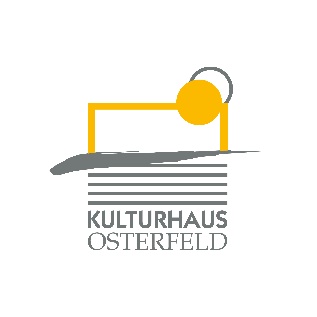 PRESSEMITTEILUNGAm Samstag, 15. Februar um 18.00 Uhr findet die Premiere des Stückes „Witwendramen“ im Studio des Kulturhauses Osterfeld statt. Sieben Frauen haben ihre Gatten zu Grabe getragen und sind auf der Suche nach dem Sinn des Lebens und neuem Glück. Wie sollen, wie wollen sie künftig alleine klarkommen?Zwischen Tragik und Komik rechnen die Witwen gnadenlos mit den Verblichenen ab. Die Senioren-Theatergruppe EulenSpiel befasst sich mit den Witwendramen von Fitzgerald Kusz, einem Vertreter des „modernen Volkstheaters“. Die Gruppe hat Episoden und Szenen erarbeitet und gleichzeitig ihre selbstentwickelten Figuren darin verwoben. Mit Musik, Witz und Tiefgang wird an neuen Lebenskonzepten gebastelt.

Veranstalter
Kulturhaus Osterfeld

In Kooperation mit
Amateurtheaterverein Pforzheim e.V. und Kreisseniorenrat e.V.RegieBarbara GerstenäckerUnterstützt vonOtto und Ursula Meixner StiftungWeitere Termine: So.16.02.2020, 15.00 Uhr; Di.18.02.2020, 15.00 Uhr; Fr.21.02.2020, 18.00 Uhr

VK/AK: € 8,00 / erm. 6,40Karten und Informationen gibt es im Kulturhaus Osterfeld (07231) 3182-15, dienstags bis samstags, 14.00 bis 18.00 Uhr, per Mail unter: karten@kulturhaus-osterfeld.de und an allen bekannten Vorverkaufsstellen oder unter www.kulturhaus-osterfeld.de.  i.A. Christine SamstagPresse und Sekretariat